All Measurements have some degree of uncertainty to them (due to the instrument used.)To indicate the degree of certainty in a measurement (or a number derived from a measurement), scientists use 	significant figures.  Or numbers they know to be 100% accurate.** Significant figures are important in the way we report different kinds of data! A significant figure is a measured or meaningful digitWhat is Not Significant?Defined or counting numbers: A number which involves things which cannot realistically be subdivided.Example:1 book; 4 students (cannot have 1.5 books or 4.78 students)Conversion factors are assumed to be an exact relationship (cannot have 1 kg = 1000.5 kg)Rules for identifying # of sig figs:a)  An exact number (e.g. 25 students) has an infinite number of significant figures because the number was not rounded off.  Exact numbers are not used to determine the significant digits.b) For all measurements, the following rules apply to count the number of significant figures a number has.Any digit between 1-9 is significant.e.g. 234.566 has    6     sig figs      7.4586 has 		 sig figsA '0' at the beginning of a number is not significant because it only holds the decimal place.  Leading zeros are NOT significante.g. 0.00045 has      2    sig figs       0.02333 has 		 sig figsA '0' between two other sig figs is significant.e.g. 50034.03 has     7    sig figse.g 534.034201 has _______ sig figsA '0' at the end of a number is only significant IF a decimal point occurs in the number otherwise it is not significant.  Be careful with this one!e.g. 750000 has     2     	sig figs		    20000000 has 		 sig fige.g. 750.000 has 		sig figsExample:If a balance gives a reading of 97.53 g when a beaker is placed on it, the reading is considered to have 4 significant figures. If the beaker is then put on a different balance and gives a reading of 97.5295 g, there are more significant figures to the measurement (6 significant figures).	How many significant figures do each of the following measurements have?1.25 kg			_______________________1255 kg		_______________________11s			_______________________150 m			_______________________1.283 cm		_______________________365.249 days		_______________________2 000 000 years	_______________________17.25 L			_______________________Scientific NotationScientific Notation is a way of writing numbers for values too large or small to be conveniently written in standard decimal notation.Example:10 = 1.0 x 10125 = 2.5 x 101250 = 2.5 x 1020.000 0350 000 = 3.5000 x 10-5Write the following numbers in scientific notation:3570 			_______________________41.400			_______________________0.000 572		_______________________41.50 x 10-4		_______________________0.000 410 x 107	_______________________Adding or Subtracting Significant FiguresWhen adding or subtracting significant figures, round off the answer to the least number of decimal places contained in the calculation.Example:12.56 cm (2 SF after decimal) + 125.8 cm (1 SF after decimal) = 138.36 cm  138.4 cm (1 SF after decimal)Exercise:15.1 + 75.32						_______________________178.904 56 – 125.8055					_______________________4.55 x 10-5 + 3.1 x 10-5					_______________________1.805 x 104 + 5.89 x 102					_______________________Multiplying or Dividing Significant FigureWhen multiplying or dividing significant figures, round off the answer to the least number of significant figures contained in the calculation.Example:2.00 (3 SF) x 3.000 00 (6 SF) = 6.00 (3 SF)Exercise:12.5 x 0.50					_______________________0.15 x 0.0016					_______________________40.0 / 30.000					_______________________2.5 x 7.500 / 0.150				_______________________(6.40 x 108) x (5 x 105)				_______________________4.37 x 103 / 0.008 560 0			_______________________0.51 x 10 -4 / 6 x 10 -7				_______________________0.000 01 / 0.1000				_______________________Summary Practice Exercises:In the following mixed calculations, perform multiplications and divisions before doing the additions and subtractions. Keep track of the number of significant figures at each stage of a calculation.25.00 x 0.100 – 15.87 x 0.1036						_______________________35.0 x 1.525 + 50.0 x 0.975						_______________________(0.865 – 0.800) x (1.593 + 9.04)					_______________________(0.3812 - 0.4176) / (0.0159 – 0.0146)					_______________________9.34 x 0.071 46 – 6.88 x 0.081 15					_______________________Reading A ScaleThe number of significant figures is equal to all the certain digits PLUS the first uncertain digit.SIGNIFICANT FIGURESName: _____________________________
Date: ______________________
Block: ___________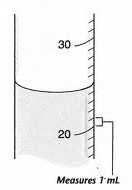 In the figure to the left, the liquid level is somewhere between 24 mL and 25 mL. You know that it is at least 24 mL so you are “certain” about the first two digits. As a guess, it could be 24.9 mL. There is some significance to the last digit but but not completely certain.  For example, there are the reading is not 24.1 mL. As a result, there are two certain digits, (2 and 4) and one uncertain (9). 